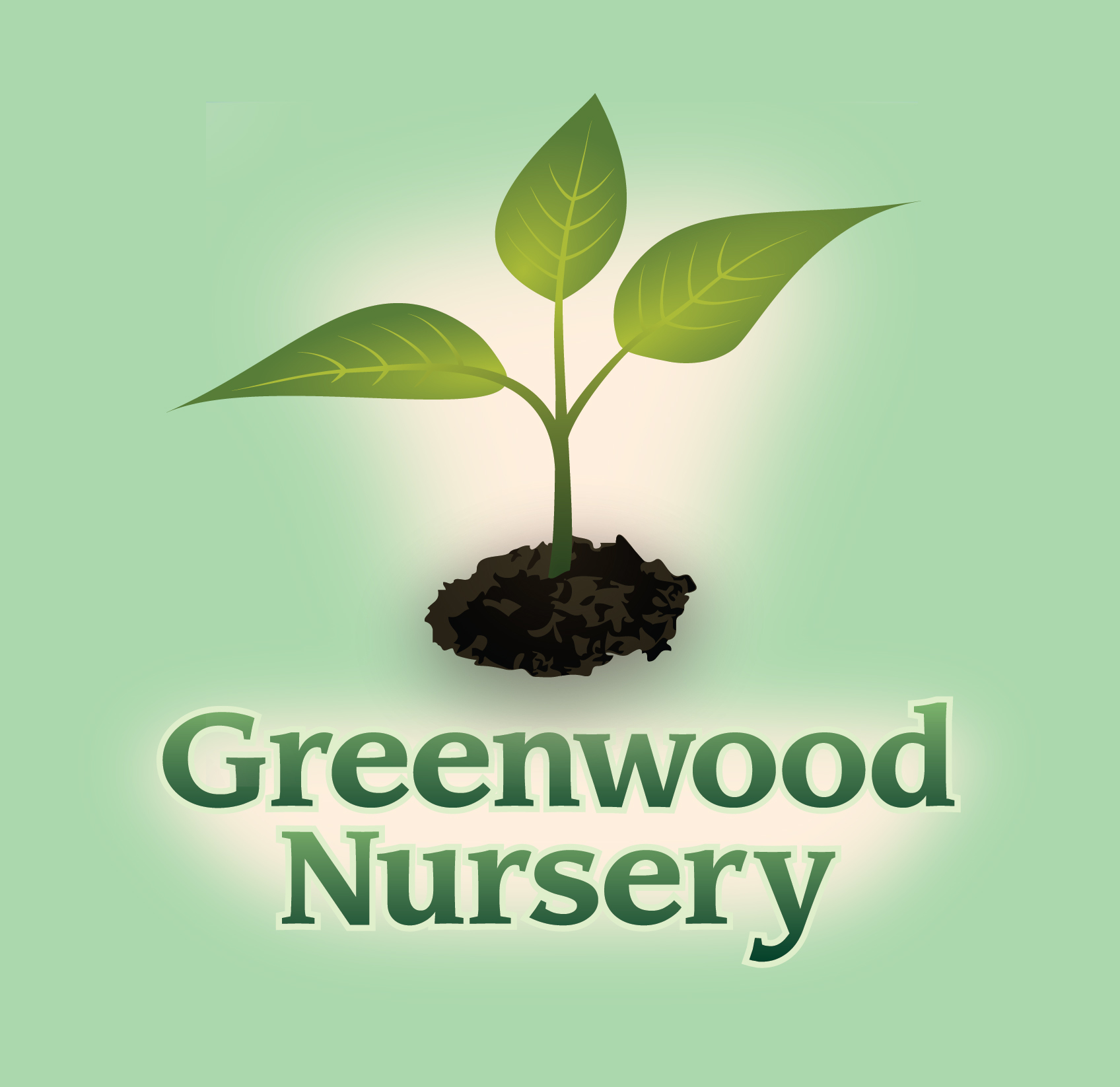 When deer do damage to ornamental plants it is very frustrating. You can minimize the damage they do by avoiding plants they prefer and use the plants listed below which they tend to avoid due to fragrance or texture.Perennials and BulbsAnnualsAchillea - YarrowBegoniaceae - BegoniaAlliumLobularia maritime - AlyssumAquilegia - ColumbinePelargonium - GeraniumEchinacea - ConeflowerSenecio cineraria - Dusty MillerNarcissus - DaffodilTagetes - MarigoldPaeonia - PeonyTrees, Shrubs, and VinesPapaver - PoppyBerberis - BarberryPerovskia - Russian SageCelastrus scandens - Bittersweet VineSalviaOleaceae - ForsythiaPinus mugo - Mugo PineSyringa - Lilac